Protokół Nr 283/23z posiedzenia Zarządu Powiatu Jarocińskiegow dniu 08 sierpnia 2023 r. Termin posiedzenia Zarządu na dzień 08 sierpnia 2023 r. został ustalony przez p. Wicestarostę. W obradach wzięło udział dwóch Członków Zarządu zgodnie z listą obecności. Nieobecna p. Starosta. W posiedzeniu uczestniczyli także:Jacek Jędrzejak – Skarbnik Powiatu,Ireneusz Lamprecht – Sekretarz Powiatu.Wicestarosta p. Katarzyna Szymkowiak rozpoczęła posiedzenie, witając wszystkich przybyłych. Ad. pkt. 2Wicestarosta, przedłożyła do zatwierdzenia porządek obrad i zapytała, czy ktoś chce wnieść 
do niego uwagi. Zarząd w składzie Wicestarosta oraz M. Stolecki jednogłośnie, bez uwag zatwierdził przedłożony porządek obrad. Posiedzenie Zarządu przebiegło zgodnie 
z następującym porządkiem:Otwarcie posiedzenia.Przyjęcie proponowanego porządku obrad.Przyjęcie protokołu nr 282/23 z posiedzenia Zarządu w dniu 28 lipca 2023 r.Rozpatrzenie pisma Wojewody Wielkopolskiego nr FB-I.3111.258.2023.13 w sprawie zwiększenia planu dotacji celowej w dziale 852.Rozpatrzenie pisma Wojewody Wielkopolskiego nr FB-I.3111.232.2023.15 w sprawie zwiększenia planu dotacji celowej w dziale 801.Rozpatrzenie pisma Wojewody Wielkopolskiego nr FB-I.3111.45.2023.13 w sprawie zwiększenia planu dotacji celowej w dziale 853, rozdział 85395, § 2110Rozpatrzenie pisma Wydziału Administracyjno-Inwestycyjnego Nr A-OZPI.3026.4.17.2023.FK w sprawie zmian w planie finansowym na 2023 rok.Rozpatrzenie pisma Wydziału Oświaty i Spraw Społecznych Nr O.3026.27.2023 w sprawie zmian w planie finansowym na 2023 r. Rozpatrzenie pisma Wydziału Oświaty i Spraw Społecznych Nr O.3026.28.2023 w sprawie zmian w planie finansowym na 2023 r. Rozpatrzenie pisma Wydziału Oświaty i Spraw Społecznych Nr O.3026.29.2023 w sprawie zmian w planie finansowym.Rozpatrzenie pisma Wydziału Oświaty i Spraw Społecznych Nr O.3026.30.2023 w sprawie zmian w planie finansowym w rozdziale 85395.Rozpatrzenie pisma Wydziału Oświaty i Spraw Społecznych Nr O.3026.31.2023 w sprawie zmian w planie finansowym na 2023 r. w rozdziale 85154Rozpatrzenie pisma Wydziału Oświaty i Spraw Społecznych w sprawie dofinansowania Muzeum w Śmiełowie.Rozpatrzenie pisma PCPR w Jarocinie Nr FN.3011.31.2023.BK w sprawie zmian w planie finansowym po stronie wydatków w rozdziale 85508.Rozpatrzenie pisma PCPR w Jarocinie Nr FN.3011.34.2023 w sprawie zmian w planie finansowym po stronie dochodów w rozdziale 85508.Rozpatrzenie pisma Zespołu Szkół Specjalnych w Jarocinie Nr ZSS.3101.18.2023 w sprawie zmian w planie finansowym jednostki w rozdziale 80153.Rozpatrzenie pisma KP PSP w Jarocinie Nr PF.0335.1.10.1.2023 w sprawie zmian w planie finansowym po stronie wydatków rozdziale 75411.Rozpatrzenie pisma ZSP Nr 1 w Jarocinie Nr ZSP1.3121.40.2023.GK w sprawie zmian w planie finansowym po stronie dochodów i wydatków w rozdziale 80115.Rozpatrzenie pisma DPS w Kotlinie Nr DK.311.43.2023.KB w sprawie zmian w planie finansowym w rozdziale 75495.Rozpatrzenie pisma Branżowej Szkoły II Stopnia w Jarocinie Nr 11/BSII/08/23 w sprawie przyznania dotacji celowej na słuchacza od 1 września 2023 r.Rozpatrzenie pisma Wydziału Finansów Nr F.3021.302.2023.JD2 w sprawie propozycji zmiany upoważnienia Rady powiatu Jarocińskiego dla Zarządu Powiatu Jarocińskiego.Rozpatrzenie pisma p. Andrzeja Kubiaka w sprawie lokalu mieszkalnego w Porębie, lokal 32/5 po zmarłej Janinie Grześkowiak.Wniosek o pożyczkę.Finansowanie przebudowy budynku szpitala wg stanu na dzień 02.08.2023 r.Symulacja spłaty kredytu długoterminowego 2023-2024.Rozpatrzenie projektu uchwały Zarządu Powiatu Jarocińskiego w sprawie udzielenia pożyczki dla spółki "Szpital Powiatowy w Jarocinie" Sp. z o.o. w kwocie 1.270.996,22 zł.Umowa pożyczki nr 2/2023.Umowa cesji wierzytelności nr 2/2023.Rozpatrzenie projektu uchwały Zarządu Powiatu Jarocińskiego w prawie wyrażenia zgody trwałemu zarządcy na zawarcie umowy najmu części powierzchni budynku szkolnego położonego w Jarocinie przy ul. Szubianki 21.Sprawy pozostałe.Ad. pkt. 3Starosta przedłożyła do przyjęcia protokół nr 282/23 z posiedzenia Zarządu w dniu 
28 lipca 2023 r. Zapytała, czy któryś z Członków Zarządu wnosi do niego zastrzeżenia lub uwagi?Zarząd nie wniósł uwag do protokołu. Jednogłośnie Zarząd w składzie Starosta, Wicestarosta oraz M. Stolecki zatwierdził jego treść.Ad. pkt. 4Zarząd w składzie Wicestarosta oraz M. Stolecki rozpatrzył pismo Wojewody Wielkopolskiego nr FB-I.3111.258.2023.13 w sprawie zwiększenia planu dotacji celowej w dziale 852 o kwotę 117 470,88 zł z tego:kwota 101 268,00 zł przeznaczona jest na podwyższenie średniej miesięcznej wojewódzkiej kwoty dotacji 0 30% na jednego uczestnika środowiskowego domu samopomocy zgodnie 
z art.51 c ust. 5 ustawy o pomocy społecznej, w związku z Programem kompleksowego wsparcia rodzin „Za życiem”,kwota 16 202,88.zł przeznaczona jest na podwyższenie średniej miesięcznej wojewódzkiej kwoty dotacji na jednego uczestnika środowiskowego domu samopomocy, która będzie stanowiła 290% kryterium dochodowego osoby samotnie gospodarującej, dla Powiatowy Ośrodek Wsparcia Gola, ul. Szkolna 2, 63-233 Jaraczewo (29 osób). Pismo stanowi załącznik nr 1 do protokołu.Ad. pkt. 5Zarząd w składzie Wicestarosta oraz M. Stolecki rozpatrzył pismo Wojewody Wielkopolskiego nr FB-I.3111.232.2023.15 w sprawie zwiększenia planu dotacji celowej w dziale 801 o kwotę 24 615,11 zł. Powyższe środki, pochodzące z rezerwy celowej (cz. 83, poz. 26), przeznaczone są na uzupełnienie środków na udzielenie jednostkom samorządu terytorialnego dotacji celowej na wyposażenie szkół w podręczniki, materiały edukacyjne lub materiały ćwiczeniowe oraz na sfinansowanie kosztu zakupu podręczników, materiałów edukacyjnych lub materiałów ćwiczeniowych w przypadku szkół prowadzonych przez osoby prawne inne niż jednostki samorządu terytorialnego lub osoby fizyczne — zgodnie 
z postanowieniami art. 55 ust. 3, art. 57 oraz art. 69 ust. 2 ustawy z dnia 27 października 2017 r. o finansowaniu zadań oświatowych. Pismo stanowi załącznik nr 2 do protokołu.Ad. pkt. 6Zarząd w składzie Wicestarosta oraz M. Stolecki rozpatrzył pismo Wojewody Wielkopolskiego nr FB-I.3111.45.2023.13 w sprawie zwiększenia planu dotacji celowej 
w dziale 853, rozdział 85395, § 2110 o kwotę 15 120 zł. Powyższe środki, pochodzące z rezerwy celowej (cz. 83, poz. 28), przeznaczone są na realizację zadań wynikających z ustawy z dnia 7 września 2007 r. o Karcie Polaka. Pismo stanowi załącznik nr 3 do protokołu.Ad. pkt. 7Wicestarosta przedłożyła do rozpatrzenia pismo Wydziału Administracyjno-Inwestycyjnego Nr A-OZPI.3026.4.17.2023.FK w sprawie zmian w planie finansowym na 2023 rok. 
Pismo stanowi załącznik nr 4 do protokołu.Wprowadzenie zmian wynika z faktu, podpisania w dniu 21.07.2023 r. aneksu nr 1 do umowy nr 12.88/23 zawarte w dniu 16.05.2023 r. o dofinansowanie zadania pn. „Przebudowa drogi powiatowej nr 3740 P Żerków — Bieździadów” realizowanego ze środków Rządowego Funduszu Rozwoju Dróg w kwocie 4 100 161 zł.Zarząd jednogłośnie w składzie Wicestarosta oraz M. Stolecki wyraził zgodę na zmiany.Ad. pkt. 8Wicestarosta przedłożyła do rozpatrzenia pismo Wydziału Oświaty i Spraw Społecznych 
Nr O.3026.27.2023 w sprawie zmian w planie finansowym na 2023 r. Pismo stanowi załącznik nr 5 do protokołu.Zmiany dotyczą zwiększenia środków finansowych na pokrycie w 2023 roku przez Powiat Jarociński kosztów rehabilitacji w odniesieniu do swoich mieszkańców, będących uczestnikami Warsztatu Terapii Zajęciowej w Jarocinie oraz na terenie Powiatu Wrzesińskiego i Powiatu Pleszewskiego na podstawie art. 10 b ust. 6 w zw. z art.68 c ust. 1 pkt 1 lit. b ustawy z dnia 27 sierpnia 1997 r. o rehabilitacji zawodowej i społecznej oraz zatrudnianiu osób niepełnosprawnych.Zarząd jednogłośnie w składzie Wicestarosta oraz M. Stolecki wyraził zgodę na zmiany.Ad. pkt. 9Wicestarosta przedłożyła do rozpatrzenia pismo Wydziału Oświaty i Spraw Społecznych 
Nr O.3026.28.2023 w sprawie zmian w planie finansowym na 2023 r. Pismo stanowi załącznik nr 6 do protokołu.Zmiany dotyczą zwiększenia środków pochodzących z rezerwy celowej na:- 101.268,00 zł na podwyższenie średniej miesięcznej wojewódzkiej kwoty dotacji 0 30% na jednego uczestnika środowiskowego domu samopomocy zgodnie z art. 51c ust. 5 ustawy 
o pomocy społecznej, w związku z Programem kompleksowego wsparcia „Za życiem”; - 16.202,88 zł na podwyższenie średniej miesięcznej wojewódzkiej kwoty dotacji na jednego uczestnika środowiskowego domu samopomocy, która stanowiła 290 % kryterium dochodowego osoby samotnie gospodarującej dla Powiatowego Ośrodka Wsparcia Gola, ul. Szkolna 2, 63-233 Jaraczewo.Zarząd jednogłośnie w składzie Wicestarosta oraz M. Stolecki wyraził zgodę na zmiany.Ad. pkt. 10Wicestarosta przedłożyła do rozpatrzenia pismo Wydziału Oświaty i Spraw Społecznych 
Nr O.3026.29.2023 w sprawie zmian w planie finansowym na 2023 r. Pismo stanowi załącznik nr 7 do protokołu.Zmiany dotyczą zwiększenia środków finansowych na obsługę zadania polegającego 
na wyposażenie szkół w podręczniki, materiały edukacyjne i materiały ćwiczeniowe. 
Zgodnie z założeniami programu 1% dotacji przeznaczony jest na obsługę zadania i pozostaje w dyspozycji jednostki samorządu terytorialnego. Na całkowitą kwotę 24 615,11 zł składa się części przeznaczona do Zespołu Szkół Specjalnych w Jarocinie na zakup podręczników oraz materiałów edukacyjnych w wysokości 24 371,41 zł oraz koszty obsługi wysokości 243,70 zł dla powiatu. Propozycję podziału kwoty 24 371 zł przedstawi dyrektor ww. szkoły.Zarząd jednogłośnie w składzie Wicestarosta oraz M. Stolecki wyraził zgodę na zmiany.Ad. pkt. 11Wicestarosta przedłożyła do rozpatrzenia pismo Wydziału Oświaty i Spraw Społecznych 
Nr O.3026.30.2023 w sprawie zmian w planie finansowym. Pismo stanowi załącznik nr 8 do protokołu.W związku z pismem Wojewody Wielkopolskiego o sygnaturze FB-I.3111.45.2023.13 z dnia 1 sierpnia 2023 r. dotyczącym zwiększenia planu dotacji celowych na rok 2023 Wydział zwrócił się z prośbą o dokonanie zmian w planie finansowym jednostki na rok bieżący.Zarząd jednogłośnie w składzie Wicestarosta oraz M. Stolecki wyraził zgodę na zmiany.Ad. pkt. 12Wicestarosta przedłożyła do rozpatrzenia pismo Wydziału Oświaty i Spraw Społecznych 
Nr O.3026.31.2023 w sprawie zmian w planie finansowym na 2023 r. Pismo stanowi załącznik nr 9 do protokołu.Zmiany dotyczą zawartych umów: Umowy nr 0.57/2023 z dnia 31.07.2023r. zawartej pomiędzy Gmina Zerków a Powiatem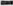 Jarocińskim w sprawie przekazania dotacji celowej na prowadzenie Ośrodka Interwencji Kryzysowej przy Powiatowym Centrum Pomocy Rodzinie w Jarocinie; Umowy nr WA-ROU.8141.12.2023 przekazania dotacji z dnia 25.07.2023r. zawartej pomiędzy Gminą Jarocin a Powiatem Jarocińskim w sprawie przekazania dotacji celowej na prowadzenie Ośrodka Interwencji Kryzysowej przy Powiatowym Centrum Pomocy Rodzinie w Jarocinie.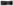 Zarząd jednogłośnie w składzie Wicestarosta oraz M. Stolecki wyraził zgodę na zmiany.Ad. pkt. 13Wicestarosta przedłożyła do rozpatrzenia pismo Wydziału Oświaty i Spraw Społecznych w sprawie dofinansowania Muzeum w Śmiełowie. Pismo stanowi załącznik nr 10 do protokołu.Wydział Oświaty i Spraw Społecznych w załączeniu przekazał kserokopię pisma Muzeum Adama Mickiewicza w Śmiełowie w sprawie dofinansowania organizacji 100-lecia wizyty Ignacego Jana Paderewskiego i 125-lecia wizyty Henryka Sienkiewicza w Śmiełowie.Zarząd jednogłośnie w składzie Wicestarosta oraz M. Stolecki podjął decyzję, aby Muzeum wystąpiło w konkursie ofert.Ad. pkt. 14Wicestarosta przedłożyła do rozpatrzenia pismo PCPR w Jarocinie Nr FN.3011.31.2023.BK w sprawie zmian w planie finansowym po stronie wydatków w rozdziale 85508.
Pismo stanowi załącznik nr 11 do protokołu.W związku z otrzymaniem od Naczelnika Urzędu Skarbowego w Jarocinie zawiadomienia wierzyciela o wysokości kosztów egzekucyjnych nr 3006-SEE.7113.562.2023.1.JN 
o wysokości kosztów postępowania egzekucyjnego przeprowadzonego na podstawie wystawionych tytułów wykonawczych wobec zobowiązanego R.S ,PCPR zwrócił się z prośbą o utworzenie w rozdziale 85508 5 4610 w celu opłacenia wyżej wymienionego zawiadomienia .Zarząd jednogłośnie w składzie Wicestarosta oraz M. Stolecki wyraził zgodę na zmiany.Ad. pkt. 15Wicestarosta przedłożyła do rozpatrzenia pismo PCPR w Jarocinie Nr FN.3011.34.2023 
w sprawie zmian w planie finansowym po stronie dochodów w rozdziale 85508. 
Pismo stanowi załącznik nr 12 do protokołu.R.85508§0680- zostaną wypracowane większe dochody z tytułu odpłatności rodziców biologicznych za pobyt dzieci w pieczy zastępczej z uwagi na ściągnięcie należności przez urząd skarbowy 
z wystawionego tytułu wykonawczego§0920-zwiększa się plan z uwagi na ściągnięcie należności przez urząd skarbowy 
z wystawionego tytułu wykonawczego i wpłaty odsetek od należności z tytułu odpłatności rodziców biologicznych za pobyt dzieci w pieczy zastępczejZarząd jednogłośnie w składzie Wicestarosta oraz M. Stolecki wyraził zgodę na zmiany.Ad. pkt. 16Wicestarosta przedłożyła do rozpatrzenia pismo Zespołu Szkół Specjalnych w Jarocinie 
Nr ZSS.3101.18.2023 w sprawie zmian w planie finansowym jednostki w rozdziale 80153. Pismo stanowi załącznik nr 13 do protokołu.Środki z dotacji celowej przeznaczone są na wyposażenie szkół w podręczniki, materiały edukacyjne lub materiały ćwiczeniowe — zgodnie z postanowieniami art. 55 ust, 3, art. 57 oraz art. 69 ust. 2 ustawy z dnia 27 października 2017 r. o finansowaniu zadań oświatowych.Zarząd jednogłośnie w składzie Wicestarosta oraz M. Stolecki wyraził zgodę na zmiany.Ad. pkt. 17Wicestarosta przedłożyła do rozpatrzenia pismo KP PSP w Jarocinie Nr PF.0335.1.10.1.2023 w sprawie zmian w planie finansowym po stronie wydatków rozdziale 75411. 
Pismo stanowi załącznik nr 14 do protokołu.Komendant zwrócił się o zmiany w planie finansowym na 2023 r. pomiędzy paragrafami.Zarząd jednogłośnie w składzie Wicestarosta oraz M. Stolecki wyraził zgodę na zmiany.Ad. pkt. 18Wicestarosta przedłożyła do rozpatrzenia pismo ZSP Nr 1 w Jarocinie 
Nr ZSP1.3121.40.2023.GK w sprawie zmian w planie finansowym po stronie dochodów 
i wydatków w rozdziale 80115.Pismo stanowi załącznik nr 15 do protokołu.W związku z uzyskanymi dochodami dotyczącymi prowadzenia KZP szkoła zwróciła się 
o zwiększenie pozycji. Na wydatkach środki będą przeznaczone w par. 4210 na bieżące zakupy materiałów (biurowe i środki czystości) a w par. 4270 na bieżące naprawy i awarie sprzętów.Zarząd jednogłośnie w składzie Wicestarosta oraz M. Stolecki wyraził zgodę na zmiany.Ad. pkt. 19Wicestarosta przedłożyła do rozpatrzenia pismo DPS w Kotlinie Nr DK.311.43.2023.KB 
w sprawie zmian w planie finansowym w rozdziale 75495. Pismo stanowi załącznik nr 16 do protokołu.Dyrektor Domu Pomocy Społecznej im. Marii Kaczyńskiej w związku z Skierowanie Wojewódzkiego Centrum Zarządzania Kryzysowego dotyczącym przedłużenia czasu obowiązywania skierowania na okres od 01.08.2023 r. do 31.08.2023r. dla POMOCY OBYWATELOM UKRAINY dla 2 osób wnioskuje o zwiększenie planu wydatków dla tych środków w sierpniu 2023r. Realizacja zadania na podstawie art. 12 ust. 1 Ustawy z dnia 
12 marca 2022r. o pomocy obywatelom Ukrainy w związku z konfliktem zbrojnym na terytorium tego państwa.Zarząd jednogłośnie w składzie Wicestarosta oraz M. Stolecki wyraził zgodę na zmiany.Ad. pkt. 20Wicestarosta przedłożyła do rozpatrzenia pismo Branżowej Szkoły II Stopnia w Jarocinie 
Nr 11/BSII/08/23 w sprawie przyznania dotacji celowej na słuchacza od 1 września 2023 r.  Pismo stanowi załącznik nr 17 do protokołu.Szkoła zwróciła się z prośbą do Zarządu Powiatu Jarocińskiego o wyrażenie zgody na przeznaczenie dodatkowej kwoty subwencji na słuchaczy w nowo utworzonej Branżowej Szkole II Stopnia w Jarocinie przy ulicy Kościuszki 14 a.BSIIS w Jarocinie uzyskała pozytywną opinię KO w Poznaniu w 8 kierunkach kształcenia zawodowego. Została także pozytywnie zaopiniowana przez WRRP WUP w Poznaniu.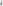 Zarząd jednogłośnie w składzie Wicestarosta oraz M. Stolecki nie wyraził zgody na wniosek z powodu braku środków na ten cel w budżecie.Ad. pkt. 21Wicestarosta przedłożyła do rozpatrzenia pismo Wydziału Finansów 
Nr F.3021.302.2023.JD2 w sprawie propozycji zmiany upoważnienia Rady powiatu Jarocińskiego dla Zarządu Powiatu Jarocińskiego. Pismo stanowi załącznik nr 18 do protokołu.W związku z przeprowadzoną rozmową telefoniczną z Członkiem Kolegium Regionalnej Izby Obrachunkowej w Poznaniu Panią Dorotą Wierzbicką przedstawia się następującą propozycję zmiany upoważnienia Rady Powiatu Jarocińskiego dla Zarządu Powiatu Jarocińskiego ustanowionego w 12 pkt 1 Uchwały Rady Powiatu Jarocińskiego z dnia 28 grudnia 2022 r. 
w sprawie uchwalenia budżetu Powiatu Jarocińskiego na 2022 r. (ze zm.):Obowiązujący zapis:512. Upoważnia się Zarząd Powiatu do: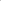 l) dokonywania zmian w budżecie polegających na przeniesieniach w planie wydatków w ramach działu, w zakresie wydatków na uposażenia i wynagrodzenia ze stosunku pracy oraz przeniesieniach w planie w zakresie istniejących wydatków majątkowych w ramach działu, z wyłączeniem prawa do likwidacji i tworzenia nowych zadań inwestycyjnych oraz zadań będących przedsięwzięciami wieloletnimi; Propozycja nowego zapisu: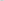 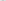 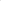 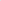 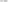 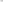 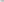 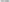 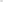 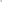 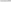 Š12. Upoważnia się Zarząd Powiatu do:l) dokonywania zmian w budżecie polegających na przeniesieniach w planie wydatków 
w ramach działu, w zakresie wydatków na uposażenia i wynagrodzenia ze stosunku pracy oraz przeniesieniach w planie w zakresie istniejących wydatków majątkowych (w tym tworzenia nowych zadań inwestycyjnych) w ramach działu z wyłączeniem zadań będących przedsięwzięciami wieloletnimi;Powyższa zmiana ma na celu zachowanie spójności pomiędzy upoważnieniem Zarządu Powiatu Jarocińskiego do podziału rezerwy inwestycyjnej (na mocy art. 222 ust. 4 ustawy o finansach publicznych w tym również na utworzenie nowego zadania inwestycyjnego w budżecie a upoważnieniem Zarządu Powiatu Jarocińskiego do przenoszenia tworzenia nowych zadań inwestycyjnych.Pismo zostanie rozpatrzone na kolejnym zarządzie. Ad. pkt. 22Wicestarosta przedłożyła do rozpatrzenia pismo p. Andrzeja Kubiaka w sprawie lokalu mieszkalnego w Porębie, lokal 32/5 po zmarłej Janinie Grześkowiak. Pismo stanowi załącznik nr 19 do protokołu.Pan Kubiak zwrócił się o wyrażeni zgody na opróżnienie lokalu i garażu i jego zdanie do końca sierpnia. Zarząd jednogłośnie w składzie Wicestarosta oraz M. Stolecki wyraził zgodę na wniosek.Ad. pkt. 23Zarząd w składzie Starosta, Wicestarosta oraz M. Stolecki zapoznał się z wnioskiem 
o pożyczkę. Pismo stanowi załącznik nr 20 do protokołu.W nawiązaniu do pisma nr SZP/P/81/2023 z dnia 02.06.2023 r. oraz SZP/P/115/2023 z dnia 05.07.2023 r. w którym Szpital zwrócił się do Zarządu Powiatu Jarocińskiego z informacją o brakujących środkach na finansowanie zadania dofinansowanego ze środków WRPO 2014-2020 pn. „Utrzymanie dostępu mieszkańców gminy Jarocin do podstawowych usług zdrowotnych oraz znaczące poprawienie ich jakości poprzez przeprowadzenie przebudowy budynku głównego szpitala w Jarocinie”, Szpital wnioskuje o udzielenie pożyczki na zapewnienie finansowania projektu do momentu uzyskania dofinansowania w formie refundacji.Zarząd jednogłośnie w składzie Wicestarosta oraz M. Stolecki wyraził zgodę na wniosek.Ad. pkt. 24Zarząd jednogłośnie w składzie Wicestarosta oraz M. Stolecki zapoznał się z finansowaniem przebudowy budynku szpitala wg stanu na dzień 02.08.2023 r. Pismo stanowi załącznik nr 21 do protokołu.Na 2 transzę płatności powiat udziela szpitalowi nieoprocentowanej pożyczki w kwocie 1.270.996,22 zł , której zabezpieczeniem jest cesja wierzytelności. Nie ma potrzeby zmian 
w budżecie i w WPF. Czekamy na pozytywną odpowiedź z Urzędu Marszałkowskiego. 
Na 3 transzę płatności w kwocie 810.949,64 zł obecnie brak finansowania, Szpital nadal ubiega się o kredyt. Pożyczki może udzielić powiat.Aby zrealizować jeden z powyższych należy dokonać w sierpniu br. zmian w budżecie i w WPFAd. pkt. 25Zarząd jednogłośnie w składzie Wicestarosta oraz M. Stolecki zapoznał się z symulacją spłaty kredytu długoterminowego 2023-2024. Pismo stanowi załącznik nr 22 do protokołu.Ad. pkt. 26Wicestarosta przedłożyła do rozpatrzenia projekt uchwały Zarządu Powiatu Jarocińskiego 
w sprawie udzielenia pożyczki dla spółki "Szpital Powiatowy w Jarocinie" Sp. z o.o. w kwocie 1.270.996,22 zł. Projekt uchwały stanowi załącznik nr 23 do protokołu.Zarząd jednogłośnie w składzie Wicestarosta oraz M. Stolecki podjął uchwałę.Ad. pkt. 27Zarząd jednogłośnie w składzie Starosta, Wicestarosta oraz M. Stolecki zapoznał się i podpisał umowę pożyczki nr 2/2023.Pismo stanowi załącznik nr 24 do protokołu.Na podstawie niniejszej umowy udziela się Spółce Szpital Powiatowy w Jarocinie nieoprocentowanej pożyczki w kwocie 1.270.996,22 zł (słownie: jeden milion dwieście siedemdziesiąt tysięcy dziewięćset dziewięćdziesiąt sześć zł 22/100 groszy).Ad. pkt. 28Zarząd jednogłośnie w składzie Starosta, Wicestarosta oraz M. Stolecki zapoznał się i podpisał umowę cesji wierzytelności nr 2/2023. Pismo stanowi załącznik nr 25 do protokołu.Przedmiotem niniejszej umowy jest cesja wierzytelności, przysługujących Cedentowi na podstawie umowy z Zarządem Województwa Wielkopolskiego (IZ WRPO 2014+) nr RPWP .09.02.01-30-0039/17-00 z dnia 15 września 2020 r. na dofinansowanie projektu pt. „Utrzymanie dostępu mieszkańców gminy Jarocin do podstawowych usług zdrowotnych oraz znaczące poprawienie ich jakości poprzez przeprowadzenie przebudowy budynku głównego szpitala w Jarocinie” w kwocie 1.270.996,22 zł (słownie jeden milion dwieście siedemdziesiąt tysięcy dziewięćset dziewięćdziesiąt sześć zł 22/100 groszy);Ad. pkt. 29Wicestarosta przedłożyła do rozpatrzenia projekt uchwały Zarządu Powiatu Jarocińskiego 
w prawie wyrażenia zgody trwałemu zarządcy na zawarcie umowy najmu części powierzchni budynku szkolnego położonego w Jarocinie przy ul. Szubianki 21. 
Projekt uchwały stanowi załącznik nr 26 do protokołu.Zarząd jednogłośnie w składzie Wicestarosta oraz M. Stolecki podjął uchwałę.Ad. pkt. 30Sprawy pozostałe.Starosta z uwagi na wyczerpanie porządku obrad zakończyła posiedzenie Zarządu 
i podziękowała wszystkim za przybycie.Protokołowała Agnieszka PrzymusińskaCzłonkowie ZarząduL. Czechak - 	    Przew. Zarządu…………………...K. Szymkowiak - Członek Zarządu…………………M. Stolecki  – 	    Członek Zarządu…………………. 